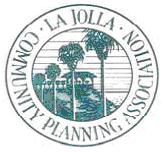 La Jolla Community Planning AssociationPO Box 889, La Jolla, CA 92038 ♦ http://www.LaJollaCPA.org ♦ info@LaJollaCPA.orgAugust 25, 2022John AinsworthExecutive DirectorCalifornia Coastal CommissionJohn.Ainsworth@coastal.ca.govDear Mr. Ainsworth and Commissioners:The La Jolla Community Planning Association requests that the Coastal Commission not grant a one year extension to review the City of San Diego Local Coastal Program (LCP) amendment No. LCP-6-SAN-22-0027-1, as recommended by CCC staff.  Instead, we urge that the review period be extended for only an additional (30) thirty days. This will allow the Commission to act on San Diego’s Local Coastal Program amendments at its October meetings.  These are conveniently scheduled in San Diego from October 11-13, enabling many interested citizens to voice their concerns about recent and unwelcome commercial activity in the city’s coastal zone. Since early 2019, concentrated ad hoc vending has obstructed public access, marred the scenic beauty and impaired the natural character of San Diego’s coastal parks and walkways.  We believe this temporary vending violates the following Sections of the California Coastal Act:Section 30221 that requires protection of  oceanfront land suitable for recreational use; and,Section 30251 that protects the scenic and visual qualities of coastal areas as a resource of public importance. In allowing virtually unlimited commercial activity in the region’s coastal zone parks and walkways, the City of San Diego has ignored both sections for the past three years.  We therefore urge the Coastal Commission to act swiftly to end the City of San Diego’s abuse of our public coastal zone parks and walkways.Sincerely,Diane Kane, PresidentLa Jolla Community Planning Association CC:     Donne.Brownsey@coastal.ca.govCaryl.Hart@coastal.ca.govEffie.Turnbull-Sanders@coastal.ca.govSara.Aminzadeh@coastal.ca.govLinda.Escalante@coastal.ca.govmike.wilson@coastal.ca.govKatie.Rice@coastal.ca.govStephen.padilla@coastal.ca.govMeagan.Harmon@coastal.ca.govRoberto.Uranga@coastal.ca.govCarole.Groom@coastal.ca.govzahirah.mann@coastal.ca.govRick.rivas@coastal.ca.gov